Activity Three: The CharactersThis activity will help us to discover more about our favourite characters from Roald Dahl’s stories!Pick your favourite character and complete the character profileIf you have time, can you make a profile for any other characters?Try and use lots descriptive words and adjectives to help your characters come to life!Character Profile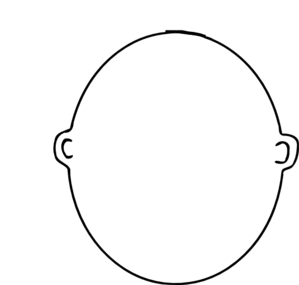 